                                                         ПРОЕКТМАДОУ детский сад №501по патриотическому воспитанию старших дошкольниковТема проекта: «Маленькие граждане большой страны ».Сроки проведения: с 1.09.2015 – 20.05.2016г.Участники проекта: дети подготовительной группы, родители, воспитатель Разакова О.А., инструктор по физ.культуре Морозова О.Г.Пояснительная записка: Нравственно-патриотическое воспитание ребенка – сложный педагогический процесс. В основе его лежит развитие нравственных чувств и чтобы слова «Я люблю свою Родину» не превращались в пустой звук, важно, чтобы яркий, емкий образ Родины возник уже у дошкольников.Воспитание любви к родному дому, детскому саду, своему городу – это и есть первая и самая главная ступень в нравственно – патриотическом воспитании дошкольников.    В настоящее время далеко не все родители стремятся привить ребенку чувство любви к семье и детскому саду, своему городу. У некоторых на это не хватает времени, у других – отсутствует желание. Поэтому задачей воспитателей становится создать условия для формирования у детей эмоционально насыщенного образа родного дома, детского сада, своей малой Родины. Дети должны научиться не только брать, но и отдавать, заботиться о своих близких, быть внимательными друг к другу, сострадать.    Чувство Родины…Оно начинается у ребенка с отношения к семье, к самым близким людям – к матери, отцу, бабушке, дедушке. И хотя многие впечатления ещё не осознаны им глубоко, но, пропущенные через детское восприятие, они играют огромную роль в становлении личности патриота. Постепенно у дошкольников складывается «образ собственного дома» с его укладом, традициями, стилем взаимоотношений. Ребенок принимает свой дом таким, каков он есть и любит его. Это чувство «родительского дома» ложится в основу любви к Родине, Отчизне. Если в семье есть свои, только ей присущие привычки, правила (отмечать какие-то даты, готовить друг другу сюрпризы, вместе отдыхать и т.п.), то все это постепенно и основательно входит в социальный опыт ребенка и остается как приятные воспоминания детства, которые хочется пережить снова. У каждого есть воспоминания, они дороги человеку и накрепко привязывают его к родному дому, родным людям.   Задачей педагога и, конечно, родителей является сделать так, чтобы подобных «теплых» воспоминаний у ребенка было больше.    Жизнь детей в дошкольном учреждении должна обеспечивать им также эмоциональный комфорт. Детский сад должен стать домом, в котором бы ребенок хорошо себя чувствовал. Для того чтобы дошкольное учреждение помогало воспитанию патриотических чувств, жизнь детей в нем должна быть интересной, насыщенной, запоминающейся. Очень важно, чтобы ребенок полюбил свой детский сад.    Не менее важно помочь ребёнку научиться видеть и понимать красоту и величие родных мест (родного края, его малой Родины), это даст возможность ощутить причастность к большому и прекрасному миру, Родине-России.Актуальность темы:- Создание особого психологического пространства для  развития детей, интересного и понятного им, в котором происходят процессы самопознания, самоопределения;- Участие ребенка в проекте в соответствии с его способностями и интересами;- Создание условий для творческого развития каждого ребенка;- Вовлечение родителей в процесс проекта.Наша работа по патриотическому воспитанию детей, основывается на «Программе от рождения до школы» Н.Е. Вераксы, Т.С. Комаровой, М.А. Васильевой. Основной раздел программы: образовательная область «Познавательное развитие»,  «Речевое развитие» (чтение художественной литературы), «Художественно-эстетическое развитие».Условия реализации проекта: Комплексный интегративный подход в содержании и организации образовательной деятельности. Наличие теоретических и практических знаний у педагогов, наглядного и дидактического материала. Накопление, систематизация материалов по патриотическому воспитанию, наличие методической и художественной литературы. Сотрудничество с руководителем по физическому воспитанию и музыкальным руководителем. Активное сотрудничество с семьей и социумом.Проблема: вопросы воспитания патриотизма, гражданственности в молодых семьях не считаются важными, а дошкольники имеют довольно смутные представления о родной стране или не имеют их вовсе.Вид проекта: познавательный, групповой.Интеграция образовательных областейОбласть «Познание»:1. Расширять кругозор детей о семье и родной стране.2. Закрепить знание о богатствах нашей страны, традиций;3. Воспитывать чувства патриотизма к своей Родине, армии;Область «Коммуникация»:1. Активизировать словарь 2. Совершенствовать умение вслушиваться в обращенную речь,понимать её содержание, слышать ошибки в своей и чужой речи;3. Продолжать развивать связанную речь;4. Формировать умение подбирать определения к заданным словам;Область «Художественная литература»:1. Продолжать знакомить с литературными произведениями в видестихотворного текста2. Эмоционально следить за содержанием и развитием событийОбласть «Социализация»:1. Побуждать детей включаться в совместную со взрослым игровую и творческую работу; Область «Музыка»:1.Развивать способность эмоционально воспринимать музыку.2.Развитие умения воплощать в творческом движении настроение,характер и процесс развития образа.Область «Художественное творчество1. Создание выразительного художественного образа,2. Организация коллективной работы при созданиимногофигурных сюжетных композиций,3. Обучение самостоятельному нахождению приѐмов изображения,материаловЦель проекта: обогащать имеющий опыт детей и полученные ранее знания о своей Родине, через культурно - историческое наследие своего родного края.Задачи:- Расширять и углублять представление о Родине – России, как о большой стране.- Расширять знания о малой родине, месте, где человек родился, живет, славу и богатство которой он должен беречь.- Расширять кругозор на основе материала, доступного пониманию детей: былин, сказок, стихов, рассказов об исторических событиях нашей Родины.- Воспитывать детей в духе патриотизма,  любовь к Родине, чувство гордости за свою страну: от былинных героев до героев великой отечественной войны.- Способствовать общему развитию ребенка, прививать ему любовь к семье, близким людям.- Воспитывать желание познавать и возрождать лучшие традиции русского народа: трудолюбие, доброту, сострадание, взаимовыручку, гостеприимство.- Создание предметно-развивающей среды к детском саду и на участках.Методы проекта:- Беседы- Экскурсии в музей- Чтение и прослушивание литературных произведений (стихов, сказок, рассказов, былин)- Игры- Литературно-развлекательные мероприятия (праздники, равлечения)- Творческая деятельность детей самостоятельная и с родителями.Подготовительный этап:Определение инициативной группой темы, цели и задач, содержания проекта, прогнозирование результата;Обсуждение проекта с родителями и  инициативной группой, выявление возможностей, средств, необходимых для реализации проекта, определение содержания деятельности всех участников проекта.Основной этап реализации проекта:Участие родителей в проектной деятельности:Участие в подборе информации (фотографий, иллюстраций, книг, видеороликов и т.п.) по теме проекта, иного познавательного материала;Участие в совместных мероприятиях (праздниках, развлечениях, экскурсиях).Заключительный этап:1 Выявление знаний и навыков поведения, полученных в ходе выполнения проектаБеседы с детьми о результатах работы за время осуществления проекта. Составление картотеки игрКоллекционируем драгоценные камни (полезные ископаемые)Выставка детских рисунков в детском садуУчастие в городском конкурсе «Мы маленькие граждане большой страны»Проведение «Зарницы», к 9 мая.2 Отчет о выполнении и результатах работыГипотеза:     Не следует ждать от детей взрослых форм проявления любви к родному городу, краю, стране, но если в ходе реализации проекта дети приобретут знания об истории города, символике, достопримечательностях, будут знать имена тех, кто основал и прославил город, начнут проявлять интерес к событиям нашей страны и отражать свои впечатления в продуктивной деятельности, то можно считать, что цель и задачи проекта выполнены.План реализации проекта.План занятий Музея истории Екатеринбурга составлен с учетом праздников(II неделя каждого месяца по средам)Сентябрь – Уральская мифология, или Как первый человек пришел на Урал (мифы и легенды коренных народов Урала)Октябрь – Сказ о том, как царь Петр на Исети город построил (основание Екатеринбурга)Ноябрь – Монетный двор и все, что в нем (история монет и монетного двора в Екатеринбурге)Декабрь – Секретик из рождественской открытки (изготовление новогодних открыток в необычной технике)Январь – Приключений фантастических зверей или законы Екатеринбургской геральдики (история герба Екатеринбурга)Февраль – Былинка из малахитовой шкатулки (богатство Екатеринбурга – уральские самоцветы, с привлечением героев сказов П.П.Бажова)Март – Тайна старого сундука (в музее) или Урок чистописания (в ДОУ)Апрель – Заключительное занятие: Истории мудрого ВоронаОжидаемые результаты:•Пробуждение интереса к истории и культуре своего города, любви к Родине – России, родному краю.•Формирование чувства национального достоинства, ответственности.•Расширение кругозора детей через экскурсии в Краеведческий музей, к памятникам, посещение общественно-значимых учреждений нашего района, общение с интересными людьми.•Объединение усилий педагогов и родителей при организации работы по ознакомлению с историческими ценностями нашей культуры, традициями, достопримечательностями, памятниками.Литература:1. Андреева Н. Ф. Планирование работы по патриотическому воспитанию в ДОУ// Управление ДОУ. - 2005. №1;2. Алешина Н. В. Патриотическое воспитание дошкольников. – М.: ЦГЛ, 2004. – 156с.3. Шорыгина Т.А. Наша родина Россия. Методическое пособиеМ.: ТЦ Сфера, 2013.4. Зеленова Н.Г., Осипова Л.Е. Мы живем в России. Гражданско-патриотическое воспитание дошкольников. (подготовительная группа) _М.: «Издательство Скрипторий 2003», 2012 5. Якушева Т. А. Воспитание  Гражданско – патриотических чувств у ребенка дошкольного возраста. // Дошкольная педагогика 2006, № 6.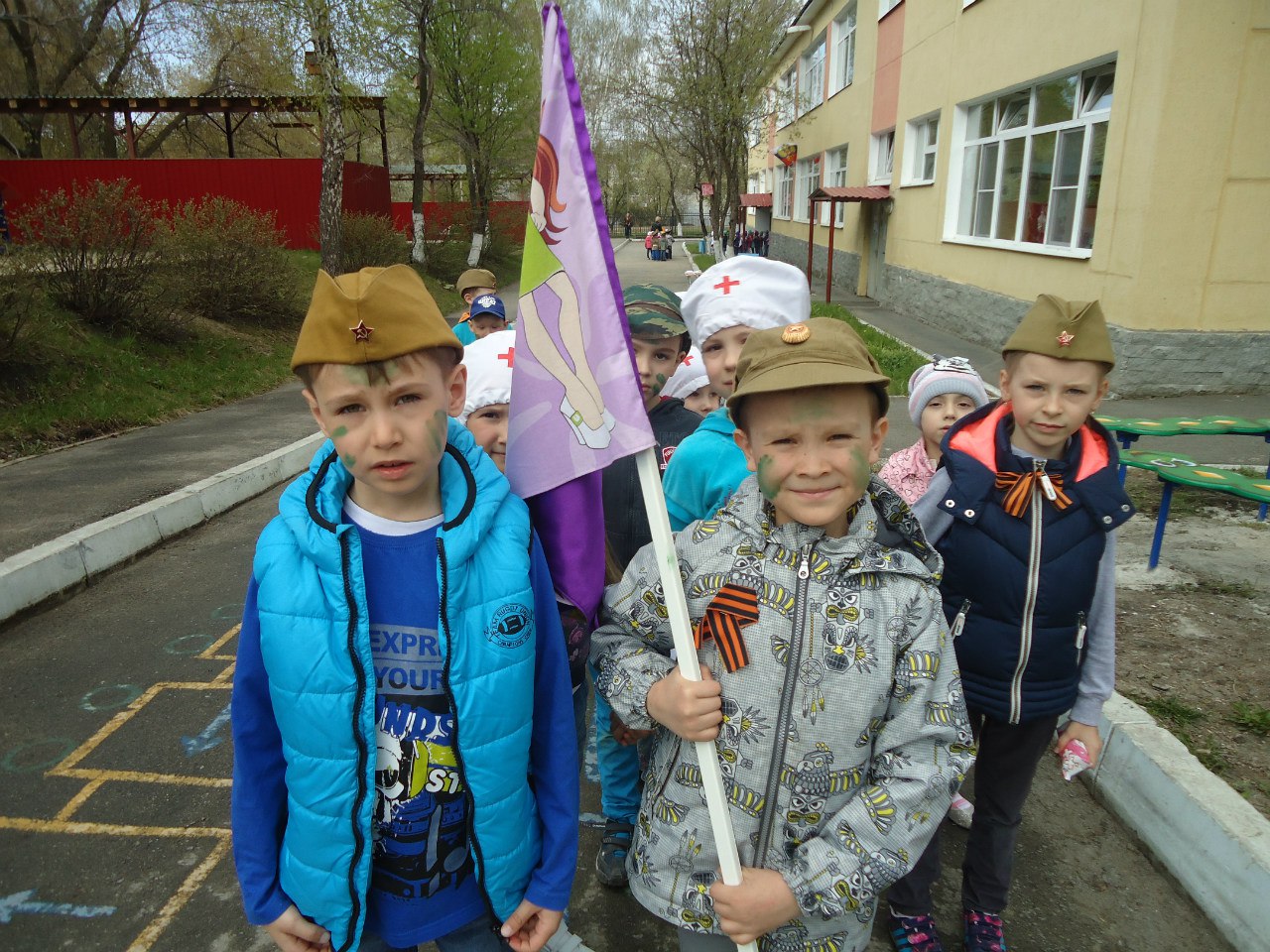 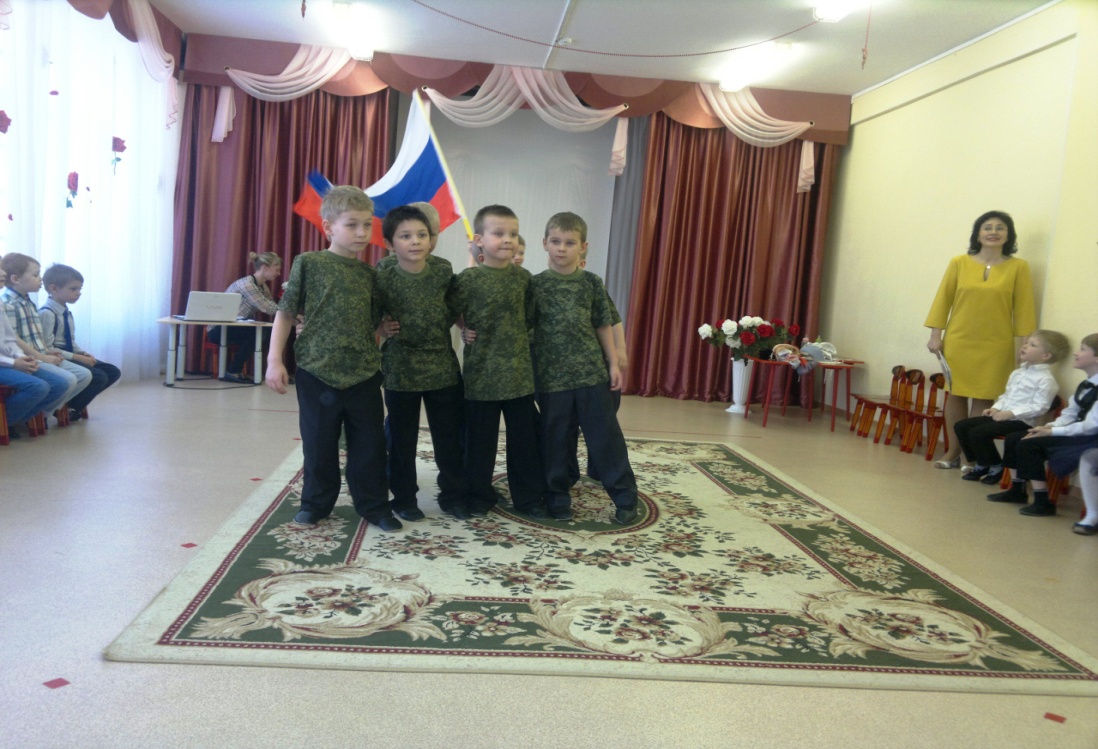 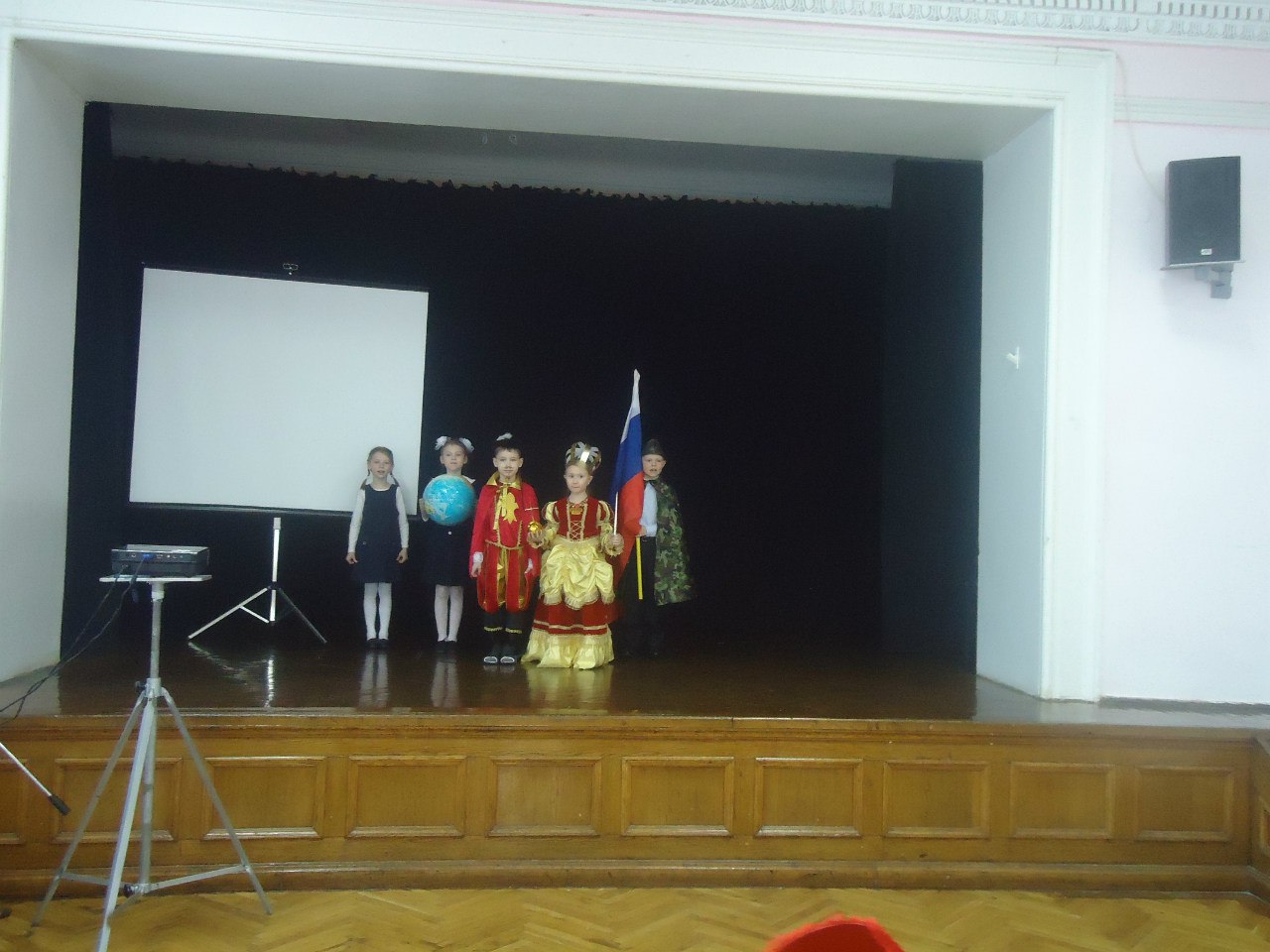 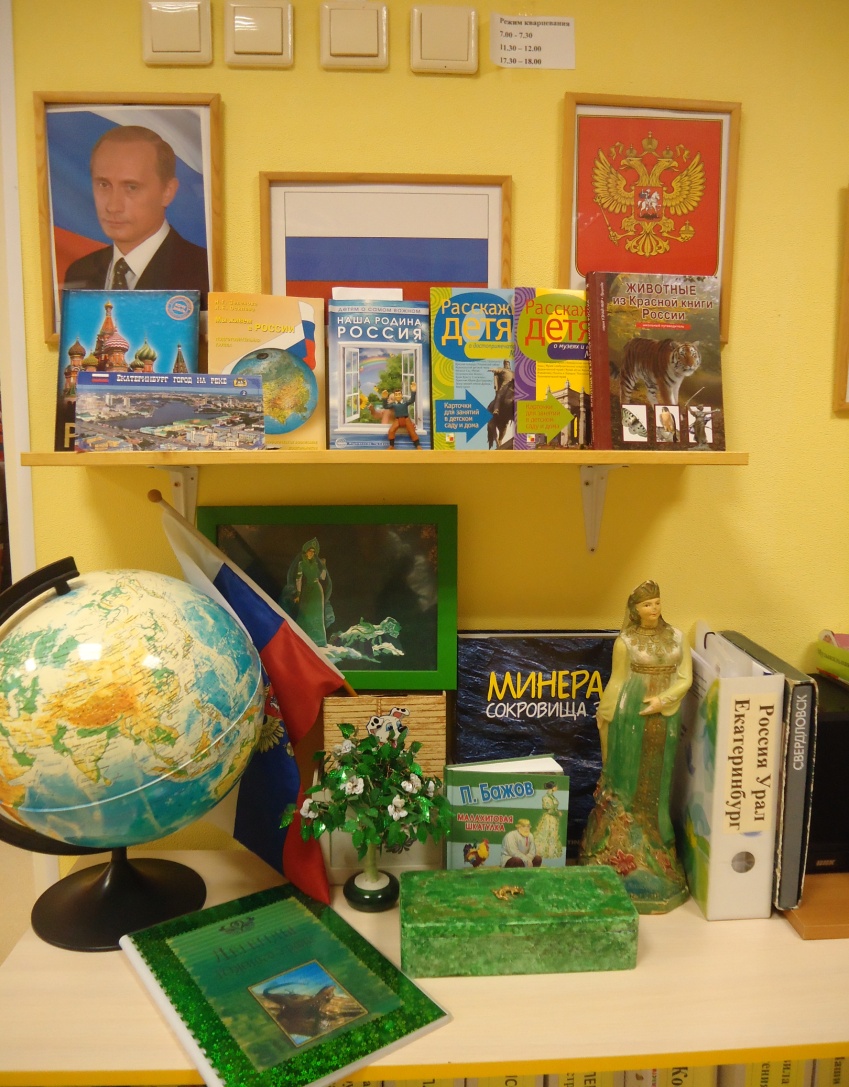 Временной периодВременной периодБлоки (тематика)ЦельЦельРабота с детьмиСентябрьСентябрьСентябрьСентябрьСентябрьСентябрь1 неделяВыявление первичных знаний  по программе. «Большая и малая Родина» Т.А. Шорыгина, стр 3Выявление первичных знаний  по программе. «Большая и малая Родина» Т.А. Шорыгина, стр 3Определение уровня знаний о Родине.Беседа с детьми, игры, наблюдение за взаимоотношениями в группе.Оформление уголка по России.Беседа с детьми, игры, наблюдение за взаимоотношениями в группе.Оформление уголка по России.2 неделяМузей Истории ЕкатеринбургаМузей Истории Екатеринбурга(см. план занятий Музея истории Екатеринбурга, составлен с учетом праздников)Творческое заданиеТворческое заданиеЗ неделяМир вокруг насН.Г. Зеленова. Стр 19Мир вокруг насН.Г. Зеленова. Стр 19Формировать у детей представление о мире, разных странах мира, о России, себе , полноправных гражданах РоссииВоспитывать в детях гражданско-патриотические чувства.Занятия, беседы, чтение стихов сказок разных народов.Рассматривание карты мира.Пополнение уголка по России.Занятия, беседы, чтение стихов сказок разных народов.Рассматривание карты мира.Пополнение уголка по России.4 неделяНаша страна РоссияН.Г.Зеленова. «Наша страна- Россиия» стр 24Наша страна РоссияН.Г.Зеленова. «Наша страна- Россиия» стр 24Воспитывать уважительное и доброжелюбное отношение детей к людям разных национальностям. Развивать коммуникативные способности, продолжать формировать у детей представление о разных странах, о нашем мире. Доказать сходство всех детей в независимости от их национальности.Занятие, беседы о Родине, чтение стихотворений, пословицы и поговорки, рассматривание иллюстраций, выставка рисунков моя Родина. Коллекционирование полезных ископаемых, привлечь родителей.Пополнение патриотеческой литературы.Занятие, беседы о Родине, чтение стихотворений, пословицы и поговорки, рассматривание иллюстраций, выставка рисунков моя Родина. Коллекционирование полезных ископаемых, привлечь родителей.Пополнение патриотеческой литературы.ОктябрьОктябрьОктябрьОктябрьОктябрьОктябрь1 неделяБогатыри земли русской.Н.Г Зеленова «»Богатыри земли русской», стр 29. Т.А. Шорыгина «Русские богатыри», стр 70Богатыри земли русской.Н.Г Зеленова «»Богатыри земли русской», стр 29. Т.А. Шорыгина «Русские богатыри», стр 70Обобщить знания детей об истории возникновения Руси, познакомить с русскими былинными богатырями, с теми как наши предки защищали свою Родину. Воспитывать чувство восхищения подвигами русских богатырей. Обобщить знания детей об истории возникновения Руси, познакомить с русскими былинными богатырями, с теми как наши предки защищали свою Родину. Воспитывать чувство восхищения подвигами русских богатырей. Занятие, беседы об историческом прошлом России, чтение русских былин, пословицы и поговорки о Родине. Знакомство с русским народным костюмом, с предметами русского народного быта. Поход на экскурсии. Русская Изба. Оформление уголка «Русский богатырь». Просмотр мультфильмов про русских богатырей.2 неделяМузей Истории ЕкатеринбургаМузей Истории Екатеринбурга(см. план занятий Музея истории Екатеринбурга, составлен с учетом праздников)(см. план занятий Музея истории Екатеринбурга, составлен с учетом праздников)Творческое задание3 неделяРусские народные промыслы.Н.Г.Зеленова «Русские народные промыслы» стр 31Русские народные промыслы.Н.Г.Зеленова «Русские народные промыслы» стр 31Закрепить и обобщить знания детей о русских народных промыслах, средствами эстетического воспитания, формировать чувство восхищения творениями народных мастеров.Закрепить и обобщить знания детей о русских народных промыслах, средствами эстетического воспитания, формировать чувство восхищения творениями народных мастеров.Занятия, беседы о русских промыслах, русские народные подвижные игры.Выставка детских рисунков «Богатыри земли русской»Театрализованные игры.НоябрьНоябрьНоябрьНоябрьНоябрьНоябрь1 неделя1 неделяРусский лес- чудесный лес. Н.Г. Зеленова стр 42Уточнить и систематизировать знания детей о растительности и животном мире русского леса. Побуждать детей восхищаться родной природой. Воспитывать патриотические чувства.Уточнить и систематизировать знания детей о растительности и животном мире русского леса. Побуждать детей восхищаться родной природой. Воспитывать патриотические чувства.Занятия, беседы о жизни животных в лесу, рассматривание иллюстраций, дидактические игры. Рассматривание красной книги по родному краю. Пополнение патриотического уголка картотекой лекарственные растения.2 неделя2 неделяМузей Истории Екатеринбурга(см. план занятий Музея истории Екатеринбурга, составлен с учетом праздников)(см. план занятий Музея истории Екатеринбурга, составлен с учетом праздников)Творческое задание3 неделя 3 неделя Что такое заповедникН.Г. Зеленова стр 44Познакомить детей с назначением заповедников, «Красной книгой», воспитывать бережное чувство отношение к природе, патриотические чувства.Познакомить детей с назначением заповедников, «Красной книгой», воспитывать бережное чувство отношение к природе, патриотические чувства.Занятия, беседы о заповедниках России, рассматривание иллюстраций с изображением редких животных. Рисование на тему «Красная книга Росссии»4 неделя4 неделяГолубые реки нашей Родины.Н.Г. Зеленова стр 46Познакомить детей с крупными реками России: Волга, Обь, Лена, Ангара, озеоо Байкал, Енисей. Формировать понимания значения воды для жизни всего живого. Побуждать детей бережно относиться к природным богатствам России.Познакомить детей с крупными реками России: Волга, Обь, Лена, Ангара, озеоо Байкал, Енисей. Формировать понимания значения воды для жизни всего живого. Побуждать детей бережно относиться к природным богатствам России.Занятия, беседы о реках России, озере Байкал, рассматривание иллюстраций.Рисование, коллективная работа.Чтение рассказов, подбор стихотворений о жизни на реке, о жизни речных обитателей.ДекабрьДекабрьДекабрьДекабрьДекабрьДекабрь1 неделя1 неделяГосударственные символы России – флаг гимн.Н.Г. Зеленова стр 47Закрепить знания детей о государственных символах РФ. Гимн, флаг. Формировать уважительное отношение к государственным символам, понимание того, что гос. символы призваны объединять людей, живущих в одной стране.Закрепить знания детей о государственных символах РФ. Гимн, флаг. Формировать уважительное отношение к государственным символам, понимание того, что гос. символы призваны объединять людей, живущих в одной стране.Занятия, беседы о гос символах России, рассматривание изображений гос символики, прослушивание гимна, наблюдение в ходе прогулок и экскурсий, на каких зданиях можно увидеть государственные символы.Подготовка к оформлению календаря «Народные праздники»2 неделя2 неделяМузей Истории Екатеринбурга (см. план занятий Музея истории Екатеринбурга, составлен с учетом праздников)(см. план занятий Музея истории Екатеринбурга, составлен с учетом праздников)Творческое задание3 неделя3 неделяГосударственный символ России – герб.Н.Г. Зеленова стр 50Закрепить и обобщить знания детей о символическом значении герба. Показать тесную связь современной государственной символики с фольклером и народным декоративно-прикладным искусством.Закрепить и обобщить знания детей о символическом значении герба. Показать тесную связь современной государственной символики с фольклером и народным декоративно-прикладным искусством.Занятия, беседы о символическом значении герба РФ, рассматривание изображений государственного герба.Пополнение патриотического уголка.Дидактические игры.4 неделя4 неделяЧто значит быть гражданином России – права и обязанности.Н.Г. Зеленова стр 55Закрепить знания детей о России как о родной стране. Воспитывать гражданско-патриотические чувства к государственным символам России. Объяснить понятие «гражданство», «гржданин».Закрепить знания детей о России как о родной стране. Воспитывать гражданско-патриотические чувства к государственным символам России. Объяснить понятие «гражданство», «гржданин».Занятия, беседы о правах и обязанностях гражданина и ребенка. Поговорить о конвенции правах детей. знакоство с Конституцией России. Дидактические игры: Узнай наш герб, узнай наш гимн.ЯнварьЯнварьЯнварьЯнварьЯнварьЯнварь3 неделя3 неделяМузей Истории Екатеринбурга(см. план занятий Музея истории Екатеринбурга, составлен с учетом праздников)(см. план занятий Музея истории Екатеринбурга, составлен с учетом праздников)Творческое задание4 неделя4 неделяЗнаменитые россияне и спортсмены России.Н.Г. Зеленова стр 55-57Познакомить детей со знаменитыми россиянами и спортсменами, своими делами и подвигами, прославившими страну. Сформировать понимание значимости их деятельности. Познакомить и объяснить , что значит слово «патриот»Познакомить детей со знаменитыми россиянами и спортсменами, своими делами и подвигами, прославившими страну. Сформировать понимание значимости их деятельности. Познакомить и объяснить , что значит слово «патриот»Занятия, беседы о знаменитых россиянах, спортсменах, рассматривание фотографий, прослушивание произведений, стихов, проведение зимней олимпиады в детском саду.Оформление картотеки, про знаменитостях. Пополнение патриотического уголкаФевральФевральФевральФевральФевральФевраль1 неделя1 неделяГлавный город нашей страны.Н.Г. Зеленова стр 62Уточнить знания детей о столице РФ. Формировать представление о Москве, как о главном городе России. Познакомить детей с современными достопримечательностями России и родного края. Побуждать детей восхищаться её красотой. Воспитывать гражданско-патриотические чувства.«Москва-главный город нашей Родины»Цель: воспитание гордости за свою  Родину и главный город страны – Москва, ее народ и достижения. Развитие познавательных процессов, памяти внимания, желания приумножать красоту родного краяУточнить знания детей о столице РФ. Формировать представление о Москве, как о главном городе России. Познакомить детей с современными достопримечательностями России и родного края. Побуждать детей восхищаться её красотой. Воспитывать гражданско-патриотические чувства.«Москва-главный город нашей Родины»Цель: воспитание гордости за свою  Родину и главный город страны – Москва, ее народ и достижения. Развитие познавательных процессов, памяти внимания, желания приумножать красоту родного краяЗанятие, рассматривание иллюстраций, открыток о достопримечательностях Москвы, родного края. Просмотр видеофильмов, фотовыставка.2 неделя2 неделяМузей Истории Екатеринбурга(см. план занятий Музея истории Екатеринбурга, составлен с учетом праздников)(см. план занятий Музея истории Екатеринбурга, составлен с учетом праздников)Творческое задание3 неделя3 неделяГорода России.Н.Г. Зеленова стр 65Познакомить детей с крупными городами России, городами героями в ВОВ. Формировать представление о том, что Россия – огромная страна. Воспитывать чувство гордости за свою родную страну. Познакомить детей с крупными городами России, городами героями в ВОВ. Формировать представление о том, что Россия – огромная страна. Воспитывать чувство гордости за свою родную страну. Занятия, рассматривание иллюстраций с видами городов, оформление уголка, картотеки. Чтение художественной литературы, стихов. Участвуем в конкурсе «Мы граждане большой страны»4 неделя4 неделяДень защитника Отечества – народный праздник.Формировать чувства уважения в Вооруженным силам России, к подвигу наших соотечественников по защите родины.«Наши защитники»«Герои малой Родины моей»Цель: знакомство детей с различными родами войск, специальной техникой и вооружением, углубление и расширение знаний о героях – летчиках родного края и памятных местах связанным с увековечиванием их героических подвигов детей с Героями ВОВ и героями России погибшими при исполнении своего гражданского и воинского долга.Формировать чувства уважения в Вооруженным силам России, к подвигу наших соотечественников по защите родины.«Наши защитники»«Герои малой Родины моей»Цель: знакомство детей с различными родами войск, специальной техникой и вооружением, углубление и расширение знаний о героях – летчиках родного края и памятных местах связанным с увековечиванием их героических подвигов детей с Героями ВОВ и героями России погибшими при исполнении своего гражданского и воинского долга.Праздник «День защитника Отечества», изготовление подарков для пап, дедушек. Рассматривание иллюстраций с разными видами войск, поговорить о военных профессиях, оформление уголка «Защитника отечества», оформление военной выставки – военной техники , для просмотра другими группами.МартМартМартМартМартМарт1 неделя1 неделяМасленица, мамин праздник – народный календарь.Н.Г. Зеленова стр 71Воспитывать добрые и нежные чувства к своим мамам, познакомить детей с женщинами в разные годы, прославившие нашу страну в области искусства, науки, спорта, космонавтики. Средствами эстетического воспитание познакомить детей с народными традициями встречи весны. Познакомить детей с образцами русского народного поэтического фольклера.Воспитывать добрые и нежные чувства к своим мамам, познакомить детей с женщинами в разные годы, прославившие нашу страну в области искусства, науки, спорта, космонавтики. Средствами эстетического воспитание познакомить детей с народными традициями встречи весны. Познакомить детей с образцами русского народного поэтического фольклера.Занятия, беседыо маслинечной неделе. Символическое значение блинов, спортивные состязания. Утренник «Мамин день» фотовыставка- презентация на день 8 марта. Подарки для мам и бабушек. Коллективная работа «Поздравления с * мартом от ребят».2 неделя2 неделяМузей Истории Екатеринбурга(см. план занятий Музея истории Екатеринбурга, составлен с учетом праздников)(см. план занятий Музея истории Екатеринбурга, составлен с учетом праздников)Творческое задание3 неделя3 неделяМалая родина, край Урал. За что мы любим свой край.Т.А. Шорыгина стр 43Уточнить представления о родном городе. Формировать представление и понимание выражения «Малая родина». Воспитывать гражданско-патриотические чеувства. Закрепить знания детей о достопримечательностях родного города. «Мой край и город, в котором я живу»Цель: воспитание гордости за свою малую Родину, свой детский сад (детский сад – моя большая семья, где много друзей, общих интересных дел). Развитие познавательных процессов, памяти внимания, желания приумножать красоту родного города, своего детского сада, улицы, украшая новыми посадками и воспитывая бережное отношение к насаждениям и постройкам.Уточнить представления о родном городе. Формировать представление и понимание выражения «Малая родина». Воспитывать гражданско-патриотические чеувства. Закрепить знания детей о достопримечательностях родного города. «Мой край и город, в котором я живу»Цель: воспитание гордости за свою малую Родину, свой детский сад (детский сад – моя большая семья, где много друзей, общих интересных дел). Развитие познавательных процессов, памяти внимания, желания приумножать красоту родного города, своего детского сада, улицы, украшая новыми посадками и воспитывая бережное отношение к насаждениям и постройкам.Экскурсия по родному городу, посещения музея «История Екатеринбурга». Тематическое рисование. Дидактические игры.Поплнеие нашего патриотического уголка.4 неделя4 неделяИстрия возникновения герба родного города.Т.А. Шорыгина стр 31Закрепить и обобщить знания о символе родного герба. Формировать уважительное отношение к гербу, познакомить детей с символическим значением герба. Воспитывать гражданско-патриотические чувстваЗакрепить и обобщить знания о символе родного герба. Формировать уважительное отношение к гербу, познакомить детей с символическим значением герба. Воспитывать гражданско-патриотические чувстваЭкскурсия с родителями по родному городу, посещение музеев, беседы о том где можно увидеть герб родного города. Фотовыставка «Где я был»АпрельАпрельАпрельАпрельАпрельАпрель1 неделя1 неделяЗнаменитые земляки. Проект «Космос».Познакомить детей со знаменитыми земляками , людьми, которые своим трудом способствуют процветанию города, участниками ВОВ., воспитывать уважение к труду и их подвигам желание быть похожими на них.Познакомить детей со знаменитыми земляками , людьми, которые своим трудом способствуют процветанию города, участниками ВОВ., воспитывать уважение к труду и их подвигам желание быть похожими на них.Беседы о знаменитых земляках, просмотр презентации Н,И, кузнецове., экскурсии, целевые прогулки. Оформление уголка «Космос» выставка летательных космических аппаратов».2 неделя2 неделяМузей Истории Екатеринбурга(см. план занятий Музея истории Екатеринбурга, составлен с учетом праздников)(см. план занятий Музея истории Екатеринбурга, составлен с учетом праздников)Творческое задание3 неделя3 неделяМногонациональная РодинаФормирование представление у детей о том, что в родном городе дружно живут люди разных национальностей. Воспитывать уважительное и дружелюбное отношение детей к людям разных стран и национальностям. Формировать понимание того, что все люди одинаковы и равны.Формирование представление у детей о том, что в родном городе дружно живут люди разных национальностей. Воспитывать уважительное и дружелюбное отношение детей к людям разных стран и национальностям. Формировать понимание того, что все люди одинаковы и равны.Экскурсии с родителями в краеведческий музей, беседы о многонациональной родине, рассматривание национальных костюмов.Чтение стихотворений, прослушивание песен разных народов.Подвижные чувашские и татарские игры, формирование картотеки подвижных игр народов урала. МайМайМайМайМайМай1 неделя1 неделяДень Победы.Обобщить и систематизировать знания детей о подвигах наших соотечественников в годы ВОВ. Воспитывать патриотические чувства.«Этот День победы»Цель: знакомство детей с памятными захоронениями и памятниками расположенными в городе посвященных памяти героев ВОВ. Воспитание заботливого отношения к цветникам, как дань памяти героям воинам. Закрепить знания о героях воинах родного края защитниках Отечества  Герои Советского Союза .Обобщить и систематизировать знания детей о подвигах наших соотечественников в годы ВОВ. Воспитывать патриотические чувства.«Этот День победы»Цель: знакомство детей с памятными захоронениями и памятниками расположенными в городе посвященных памяти героев ВОВ. Воспитание заботливого отношения к цветникам, как дань памяти героям воинам. Закрепить знания о героях воинах родного края защитниках Отечества  Герои Советского Союза .Экскурсии к вечному огню с родителями, возложение цветов, встреча с ветеранами, поговорить о бессмертном полке. О подвигах наших солдат-героев ВОВ. Рисование «День Победы»2 неделя2 неделяМузей Истории Екатеринбурга(см. план занятий Музея истории Екатеринбурга, составлен с учетом праздников)(см. план занятий Музея истории Екатеринбурга, составлен с учетом праздников)Творческое задание3 неделя3 неделяМы – патриоты.Н.Г. Зеленова, стр76.Обобщить и систематизировать знания детей по программе. Формировать уважительное отношение к родной стране. Воспитывать гражданско-патриотические чувства.Обобщить и систематизировать знания детей по программе. Формировать уважительное отношение к родной стране. Воспитывать гражданско-патриотические чувства.Итоговое занятие викторина, чтение художественных произведений. Разгадывание кроссвордов, выставка расунков, дидактические игры.